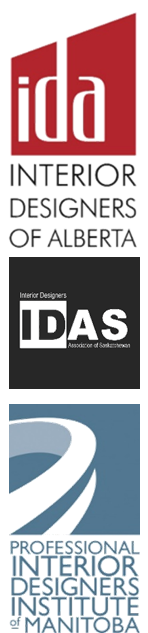 2019AWARDSEarly Bird Deadline: 12:00 PM, July 15, 2019Submission Deadline:12:00 PM, August 15, 2019Entry Fees:Early Bird - $150After July 15, 2019 - $250Winning Entries:Will be announced at an awards ceremony event on October 17, 2019 and featured on the IDA, PIDIM, & IDAS social networks.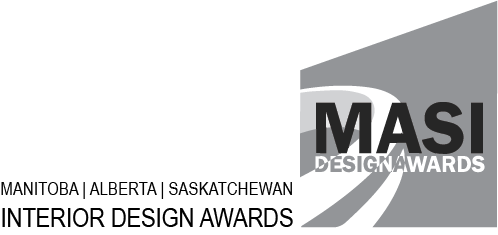 2019AWARDSEarly Bird Deadline: 12:00 PM, July 15, 2019Submission Deadline:12:00 PM, August 15, 2019Entry Fees:Early Bird - $150After July 15, 2019 - $250Winning Entries:Will be announced at an awards ceremony event on October 17, 2019 and featured on the IDA, PIDIM, & IDAS social networks.Thank you for participating in the 3rd Annual MASI Design Awards!Thank you for participating in the 3rd Annual MASI Design Awards!2019AWARDSEarly Bird Deadline: 12:00 PM, July 15, 2019Submission Deadline:12:00 PM, August 15, 2019Entry Fees:Early Bird - $150After July 15, 2019 - $250Winning Entries:Will be announced at an awards ceremony event on October 17, 2019 and featured on the IDA, PIDIM, & IDAS social networks.General Instructions: Submit a maximum 400-word statement describing the project, its objectives, start-up and completion dates, and results & benefits achieved.  Make no reference to geographic location, designer(s), contractor(s), or client(s).  Please include in your submission a minimum of 2 and a maximum of 8 digital images (JPEG format) of the entry for evaluation by the judges.  Provide a list of the digital image numbers and specific descriptions of views and supplier(s) of materials, fixtures, & furnishings depicted.  Photographs and descriptions must make no reference to the client(s) or designer(s).  All files must indicate the entry code and be sent digitally. Note: office categories MUST include images of non-public spaces, in addition to reception, boardroom, etc. to represent the entire project. Copies of floor plans for project designs should be submitted in PDF format. All files submitted will become the property of the MASI Design Awards and will not be returned.  Entrants’ permit photographs, plans, and other details of their project(s) to be exhibited and displayed through all media and any other publicity as determined by the MASI Design Awards. Each entrant shall sign the photography waiver and confirm the proper signed releases and/or clearances from owner, client, photographer, etc. for use of the photographs and digital images by MASI Design Awards are available upon request.  General Instructions: Submit a maximum 400-word statement describing the project, its objectives, start-up and completion dates, and results & benefits achieved.  Make no reference to geographic location, designer(s), contractor(s), or client(s).  Please include in your submission a minimum of 2 and a maximum of 8 digital images (JPEG format) of the entry for evaluation by the judges.  Provide a list of the digital image numbers and specific descriptions of views and supplier(s) of materials, fixtures, & furnishings depicted.  Photographs and descriptions must make no reference to the client(s) or designer(s).  All files must indicate the entry code and be sent digitally. Note: office categories MUST include images of non-public spaces, in addition to reception, boardroom, etc. to represent the entire project. Copies of floor plans for project designs should be submitted in PDF format. All files submitted will become the property of the MASI Design Awards and will not be returned.  Entrants’ permit photographs, plans, and other details of their project(s) to be exhibited and displayed through all media and any other publicity as determined by the MASI Design Awards. Each entrant shall sign the photography waiver and confirm the proper signed releases and/or clearances from owner, client, photographer, etc. for use of the photographs and digital images by MASI Design Awards are available upon request.  2019AWARDSEarly Bird Deadline: 12:00 PM, July 15, 2019Submission Deadline:12:00 PM, August 15, 2019Entry Fees:Early Bird - $150After July 15, 2019 - $250Winning Entries:Will be announced at an awards ceremony event on October 17, 2019 and featured on the IDA, PIDIM, & IDAS social networks.Office:  Office space constructed for selected price, excluding furnishings or consultant fees.  ‘Office’ means entire office, not select areas only (i.e. Reception or Boardroom). Retail:  A place of business (either freestanding or within a shopping mall) for retail sales to the general public or a building that exists for the purpose of wholesale purchasing (i.e. showrooms). Hospitality / Restaurant: May include functions located within a hotel, motel, or inn, either freestanding or within a shopping mall or building. Institutional / Healthcare: May include projects such as: hospitals, health care facilities, medical offices, universities, schools, museums, religious facilities, and public art galleries. Residential / Multi-family:  Minimum 3 rooms in scope, excluding land and furniture cost. Submission Checklist:Short project description 2-8 Digital photographs (JPEG format)8 ½” x 11” plan(s)Photography WaiverProject Information & Affidavit Form*Be sure to mark your entry code on all documents, fill out forms completely, and remove ALL references to project designer(s) and client(s) except on the identification sheet(s). Good Luck!2019AWARDSEarly Bird Deadline: 12:00 PM, July 15, 2019Submission Deadline:12:00 PM, August 15, 2019Entry Fees:Early Bird - $150After July 15, 2019 - $250Winning Entries:Will be announced at an awards ceremony event on October 17, 2019 and featured on the IDA, PIDIM, & IDAS social networks.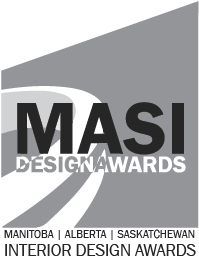 PROJECT IDENTIFICATION & AFFIDAVITPROJECT IDENTIFICATION & AFFIDAVITPROJECT IDENTIFICATION & AFFIDAVITPROJECT IDENTIFICATION & AFFIDAVITPROJECT IDENTIFICATION & AFFIDAVITPROJECT IDENTIFICATION & AFFIDAVITPROJECT IDENTIFICATION & AFFIDAVITPROJECT IDENTIFICATION & AFFIDAVITPROJECT IDENTIFICATION & AFFIDAVITPROJECT IDENTIFICATION & AFFIDAVITPROJECT IDENTIFICATION & AFFIDAVITPROJECT IDENTIFICATION & AFFIDAVITPROJECT IDENTIFICATION & AFFIDAVITPROJECT IDENTIFICATION & AFFIDAVIT2019AWARDSEarly Bird Deadline: 12:00 PM, July 15, 2019Submission Deadline:12:00 PM, August 15, 2019Entry Fees:Early Bird - $150After July 15, 2019 - $250Winning Entries:Will be announced at an awards ceremony event on October 17, 2019 and featured on the IDA, PIDIM, & IDAS social networks.Important:  should an award be received for the project submitted under this entry code, it is essential that the requested information below be accurate.  The entrant shall be held solely responsible for said information.Important:  should an award be received for the project submitted under this entry code, it is essential that the requested information below be accurate.  The entrant shall be held solely responsible for said information.Important:  should an award be received for the project submitted under this entry code, it is essential that the requested information below be accurate.  The entrant shall be held solely responsible for said information.Important:  should an award be received for the project submitted under this entry code, it is essential that the requested information below be accurate.  The entrant shall be held solely responsible for said information.Important:  should an award be received for the project submitted under this entry code, it is essential that the requested information below be accurate.  The entrant shall be held solely responsible for said information.Important:  should an award be received for the project submitted under this entry code, it is essential that the requested information below be accurate.  The entrant shall be held solely responsible for said information.Important:  should an award be received for the project submitted under this entry code, it is essential that the requested information below be accurate.  The entrant shall be held solely responsible for said information.Important:  should an award be received for the project submitted under this entry code, it is essential that the requested information below be accurate.  The entrant shall be held solely responsible for said information.Important:  should an award be received for the project submitted under this entry code, it is essential that the requested information below be accurate.  The entrant shall be held solely responsible for said information.Important:  should an award be received for the project submitted under this entry code, it is essential that the requested information below be accurate.  The entrant shall be held solely responsible for said information.Important:  should an award be received for the project submitted under this entry code, it is essential that the requested information below be accurate.  The entrant shall be held solely responsible for said information.Important:  should an award be received for the project submitted under this entry code, it is essential that the requested information below be accurate.  The entrant shall be held solely responsible for said information.Important:  should an award be received for the project submitted under this entry code, it is essential that the requested information below be accurate.  The entrant shall be held solely responsible for said information.Important:  should an award be received for the project submitted under this entry code, it is essential that the requested information below be accurate.  The entrant shall be held solely responsible for said information.2019AWARDSEarly Bird Deadline: 12:00 PM, July 15, 2019Submission Deadline:12:00 PM, August 15, 2019Entry Fees:Early Bird - $150After July 15, 2019 - $250Winning Entries:Will be announced at an awards ceremony event on October 17, 2019 and featured on the IDA, PIDIM, & IDAS social networks.Categories (select one):Categories (select one):Categories (select one):Categories (select one):Categories (select one):Categories (select one):Categories (select one):Categories (select one):Categories (select one):Categories (select one):Categories (select one):Categories (select one):Categories (select one):Categories (select one):Categories (select one):Categories (select one):Categories (select one):Categories (select one):Categories (select one):Categories (select one):2019AWARDSEarly Bird Deadline: 12:00 PM, July 15, 2019Submission Deadline:12:00 PM, August 15, 2019Entry Fees:Early Bird - $150After July 15, 2019 - $250Winning Entries:Will be announced at an awards ceremony event on October 17, 2019 and featured on the IDA, PIDIM, & IDAS social networks.Office over $80/footOffice over $80/footOffice over $80/footOffice over $80/footOffice over $80/footOffice over $80/footOffice under $80/footOffice under $80/footOffice under $80/footOffice under $80/footOffice under $80/footOffice under $80/footOffice under $80/footOffice under $80/footRetailRetail2019AWARDSEarly Bird Deadline: 12:00 PM, July 15, 2019Submission Deadline:12:00 PM, August 15, 2019Entry Fees:Early Bird - $150After July 15, 2019 - $250Winning Entries:Will be announced at an awards ceremony event on October 17, 2019 and featured on the IDA, PIDIM, & IDAS social networks.Hospitality/RestaurantHospitality/RestaurantHospitality/RestaurantHospitality/RestaurantHospitality/RestaurantHospitality/RestaurantInstitutional/HealthcareInstitutional/HealthcareInstitutional/HealthcareInstitutional/HealthcareInstitutional/HealthcareInstitutional/HealthcareInstitutional/HealthcareInstitutional/HealthcareSpecial ProjectSpecial Project2019AWARDSEarly Bird Deadline: 12:00 PM, July 15, 2019Submission Deadline:12:00 PM, August 15, 2019Entry Fees:Early Bird - $150After July 15, 2019 - $250Winning Entries:Will be announced at an awards ceremony event on October 17, 2019 and featured on the IDA, PIDIM, & IDAS social networks.Multi-family sell price over $450KMulti-family sell price over $450KMulti-family sell price over $450KMulti-family sell price over $450KMulti-family sell price over $450KMulti-family sell price over $450KMulti-family sell price under $450KMulti-family sell price under $450KMulti-family sell price under $450KMulti-family sell price under $450KMulti-family sell price under $450KMulti-family sell price under $450KMulti-family sell price under $450KMulti-family sell price under $450KResidential Renovation over $300 per footResidential Renovation over $300 per foot2019AWARDSEarly Bird Deadline: 12:00 PM, July 15, 2019Submission Deadline:12:00 PM, August 15, 2019Entry Fees:Early Bird - $150After July 15, 2019 - $250Winning Entries:Will be announced at an awards ceremony event on October 17, 2019 and featured on the IDA, PIDIM, & IDAS social networks.Residential Renovation under $300 per footResidential Renovation under $300 per footResidential Renovation under $300 per footResidential Renovation under $300 per footResidential Renovation under $300 per footResidential Renovation under $300 per footResidential New Construction over $200 per footResidential New Construction over $200 per footResidential New Construction over $200 per footResidential New Construction over $200 per footResidential New Construction over $200 per footResidential New Construction over $200 per footResidential New Construction over $200 per footResidential New Construction over $200 per footResidential New Construction under $200 per footResidential New Construction under $200 per foot2019AWARDSEarly Bird Deadline: 12:00 PM, July 15, 2019Submission Deadline:12:00 PM, August 15, 2019Entry Fees:Early Bird - $150After July 15, 2019 - $250Winning Entries:Will be announced at an awards ceremony event on October 17, 2019 and featured on the IDA, PIDIM, & IDAS social networks.Entry Code:Entry Code:Entry Code:Entry Code:2019AWARDSEarly Bird Deadline: 12:00 PM, July 15, 2019Submission Deadline:12:00 PM, August 15, 2019Entry Fees:Early Bird - $150After July 15, 2019 - $250Winning Entries:Will be announced at an awards ceremony event on October 17, 2019 and featured on the IDA, PIDIM, & IDAS social networks.Name of Project:Name of Project:Name of Project:Name of Project:2019AWARDSEarly Bird Deadline: 12:00 PM, July 15, 2019Submission Deadline:12:00 PM, August 15, 2019Entry Fees:Early Bird - $150After July 15, 2019 - $250Winning Entries:Will be announced at an awards ceremony event on October 17, 2019 and featured on the IDA, PIDIM, & IDAS social networks.Design Firm:Design Firm:Design Firm:Design Firm:2019AWARDSEarly Bird Deadline: 12:00 PM, July 15, 2019Submission Deadline:12:00 PM, August 15, 2019Entry Fees:Early Bird - $150After July 15, 2019 - $250Winning Entries:Will be announced at an awards ceremony event on October 17, 2019 and featured on the IDA, PIDIM, & IDAS social networks.Project Address:Project Address:Project Address:Project Address:2019AWARDSEarly Bird Deadline: 12:00 PM, July 15, 2019Submission Deadline:12:00 PM, August 15, 2019Entry Fees:Early Bird - $150After July 15, 2019 - $250Winning Entries:Will be announced at an awards ceremony event on October 17, 2019 and featured on the IDA, PIDIM, & IDAS social networks.City:City:City:Province:Province:Province:Province:Postal Code:Postal Code:Postal Code:Postal Code:2019AWARDSEarly Bird Deadline: 12:00 PM, July 15, 2019Submission Deadline:12:00 PM, August 15, 2019Entry Fees:Early Bird - $150After July 15, 2019 - $250Winning Entries:Will be announced at an awards ceremony event on October 17, 2019 and featured on the IDA, PIDIM, & IDAS social networks.Does this client wish to remain anonymous?Does this client wish to remain anonymous?Does this client wish to remain anonymous?Does this client wish to remain anonymous?Does this client wish to remain anonymous?Does this client wish to remain anonymous?Does this client wish to remain anonymous?Does this client wish to remain anonymous?Does this client wish to remain anonymous?Does this client wish to remain anonymous?Does this client wish to remain anonymous?2019AWARDSEarly Bird Deadline: 12:00 PM, July 15, 2019Submission Deadline:12:00 PM, August 15, 2019Entry Fees:Early Bird - $150After July 15, 2019 - $250Winning Entries:Will be announced at an awards ceremony event on October 17, 2019 and featured on the IDA, PIDIM, & IDAS social networks.Photographer Name:Photographer Name:Photographer Name:Photographer Name:Photographer Name:Phone #:Phone #:Phone #:2019AWARDSEarly Bird Deadline: 12:00 PM, July 15, 2019Submission Deadline:12:00 PM, August 15, 2019Entry Fees:Early Bird - $150After July 15, 2019 - $250Winning Entries:Will be announced at an awards ceremony event on October 17, 2019 and featured on the IDA, PIDIM, & IDAS social networks.Please submit completed submission form to masi@pidim.ca Please submit completed submission form to masi@pidim.ca Please submit completed submission form to masi@pidim.ca Please submit completed submission form to masi@pidim.ca Please submit completed submission form to masi@pidim.ca Please submit completed submission form to masi@pidim.ca Please submit completed submission form to masi@pidim.ca Please submit completed submission form to masi@pidim.ca Please submit completed submission form to masi@pidim.ca Please submit completed submission form to masi@pidim.ca Please submit completed submission form to masi@pidim.ca Please submit completed submission form to masi@pidim.ca Please submit completed submission form to masi@pidim.ca Please submit completed submission form to masi@pidim.ca Please submit completed submission form to masi@pidim.ca Please submit completed submission form to masi@pidim.ca Please submit completed submission form to masi@pidim.ca Please submit completed submission form to masi@pidim.ca Please submit completed submission form to masi@pidim.ca Please submit completed submission form to masi@pidim.ca 2019AWARDSEarly Bird Deadline: 12:00 PM, July 15, 2019Submission Deadline:12:00 PM, August 15, 2019Entry Fees:Early Bird - $150After July 15, 2019 - $250Winning Entries:Will be announced at an awards ceremony event on October 17, 2019 and featured on the IDA, PIDIM, & IDAS social networks.Affidavit:Affidavit:Affidavit:Affidavit:Affidavit:Affidavit:Affidavit:Affidavit:Affidavit:Affidavit:Affidavit:2019AWARDSEarly Bird Deadline: 12:00 PM, July 15, 2019Submission Deadline:12:00 PM, August 15, 2019Entry Fees:Early Bird - $150After July 15, 2019 - $250Winning Entries:Will be announced at an awards ceremony event on October 17, 2019 and featured on the IDA, PIDIM, & IDAS social networks.I,I,accept full responsibility for the accuracy ofaccept full responsibility for the accuracy ofaccept full responsibility for the accuracy ofaccept full responsibility for the accuracy ofaccept full responsibility for the accuracy ofaccept full responsibility for the accuracy ofaccept full responsibility for the accuracy ofaccept full responsibility for the accuracy ofaccept full responsibility for the accuracy ofaccept full responsibility for the accuracy of2019AWARDSEarly Bird Deadline: 12:00 PM, July 15, 2019Submission Deadline:12:00 PM, August 15, 2019Entry Fees:Early Bird - $150After July 15, 2019 - $250Winning Entries:Will be announced at an awards ceremony event on October 17, 2019 and featured on the IDA, PIDIM, & IDAS social networks.all submitted information. The above project was completed in the last two years and occupied by April 30, 2019. The design work is my own or was completed under my direct supervision, and I have the lawful right to so state. I hereby certify I am in possession of all proper releases, clearances, etc. from the client, photographer, etc. on file. I further agree that all entries will become the property of the MASI Design Awards and that my entry will not be returned.all submitted information. The above project was completed in the last two years and occupied by April 30, 2019. The design work is my own or was completed under my direct supervision, and I have the lawful right to so state. I hereby certify I am in possession of all proper releases, clearances, etc. from the client, photographer, etc. on file. I further agree that all entries will become the property of the MASI Design Awards and that my entry will not be returned.all submitted information. The above project was completed in the last two years and occupied by April 30, 2019. The design work is my own or was completed under my direct supervision, and I have the lawful right to so state. I hereby certify I am in possession of all proper releases, clearances, etc. from the client, photographer, etc. on file. I further agree that all entries will become the property of the MASI Design Awards and that my entry will not be returned.all submitted information. The above project was completed in the last two years and occupied by April 30, 2019. The design work is my own or was completed under my direct supervision, and I have the lawful right to so state. I hereby certify I am in possession of all proper releases, clearances, etc. from the client, photographer, etc. on file. I further agree that all entries will become the property of the MASI Design Awards and that my entry will not be returned.all submitted information. The above project was completed in the last two years and occupied by April 30, 2019. The design work is my own or was completed under my direct supervision, and I have the lawful right to so state. I hereby certify I am in possession of all proper releases, clearances, etc. from the client, photographer, etc. on file. I further agree that all entries will become the property of the MASI Design Awards and that my entry will not be returned.all submitted information. The above project was completed in the last two years and occupied by April 30, 2019. The design work is my own or was completed under my direct supervision, and I have the lawful right to so state. I hereby certify I am in possession of all proper releases, clearances, etc. from the client, photographer, etc. on file. I further agree that all entries will become the property of the MASI Design Awards and that my entry will not be returned.all submitted information. The above project was completed in the last two years and occupied by April 30, 2019. The design work is my own or was completed under my direct supervision, and I have the lawful right to so state. I hereby certify I am in possession of all proper releases, clearances, etc. from the client, photographer, etc. on file. I further agree that all entries will become the property of the MASI Design Awards and that my entry will not be returned.all submitted information. The above project was completed in the last two years and occupied by April 30, 2019. The design work is my own or was completed under my direct supervision, and I have the lawful right to so state. I hereby certify I am in possession of all proper releases, clearances, etc. from the client, photographer, etc. on file. I further agree that all entries will become the property of the MASI Design Awards and that my entry will not be returned.all submitted information. The above project was completed in the last two years and occupied by April 30, 2019. The design work is my own or was completed under my direct supervision, and I have the lawful right to so state. I hereby certify I am in possession of all proper releases, clearances, etc. from the client, photographer, etc. on file. I further agree that all entries will become the property of the MASI Design Awards and that my entry will not be returned.all submitted information. The above project was completed in the last two years and occupied by April 30, 2019. The design work is my own or was completed under my direct supervision, and I have the lawful right to so state. I hereby certify I am in possession of all proper releases, clearances, etc. from the client, photographer, etc. on file. I further agree that all entries will become the property of the MASI Design Awards and that my entry will not be returned.all submitted information. The above project was completed in the last two years and occupied by April 30, 2019. The design work is my own or was completed under my direct supervision, and I have the lawful right to so state. I hereby certify I am in possession of all proper releases, clearances, etc. from the client, photographer, etc. on file. I further agree that all entries will become the property of the MASI Design Awards and that my entry will not be returned.all submitted information. The above project was completed in the last two years and occupied by April 30, 2019. The design work is my own or was completed under my direct supervision, and I have the lawful right to so state. I hereby certify I am in possession of all proper releases, clearances, etc. from the client, photographer, etc. on file. I further agree that all entries will become the property of the MASI Design Awards and that my entry will not be returned.all submitted information. The above project was completed in the last two years and occupied by April 30, 2019. The design work is my own or was completed under my direct supervision, and I have the lawful right to so state. I hereby certify I am in possession of all proper releases, clearances, etc. from the client, photographer, etc. on file. I further agree that all entries will become the property of the MASI Design Awards and that my entry will not be returned.all submitted information. The above project was completed in the last two years and occupied by April 30, 2019. The design work is my own or was completed under my direct supervision, and I have the lawful right to so state. I hereby certify I am in possession of all proper releases, clearances, etc. from the client, photographer, etc. on file. I further agree that all entries will become the property of the MASI Design Awards and that my entry will not be returned.all submitted information. The above project was completed in the last two years and occupied by April 30, 2019. The design work is my own or was completed under my direct supervision, and I have the lawful right to so state. I hereby certify I am in possession of all proper releases, clearances, etc. from the client, photographer, etc. on file. I further agree that all entries will become the property of the MASI Design Awards and that my entry will not be returned.all submitted information. The above project was completed in the last two years and occupied by April 30, 2019. The design work is my own or was completed under my direct supervision, and I have the lawful right to so state. I hereby certify I am in possession of all proper releases, clearances, etc. from the client, photographer, etc. on file. I further agree that all entries will become the property of the MASI Design Awards and that my entry will not be returned.all submitted information. The above project was completed in the last two years and occupied by April 30, 2019. The design work is my own or was completed under my direct supervision, and I have the lawful right to so state. I hereby certify I am in possession of all proper releases, clearances, etc. from the client, photographer, etc. on file. I further agree that all entries will become the property of the MASI Design Awards and that my entry will not be returned.all submitted information. The above project was completed in the last two years and occupied by April 30, 2019. The design work is my own or was completed under my direct supervision, and I have the lawful right to so state. I hereby certify I am in possession of all proper releases, clearances, etc. from the client, photographer, etc. on file. I further agree that all entries will become the property of the MASI Design Awards and that my entry will not be returned.all submitted information. The above project was completed in the last two years and occupied by April 30, 2019. The design work is my own or was completed under my direct supervision, and I have the lawful right to so state. I hereby certify I am in possession of all proper releases, clearances, etc. from the client, photographer, etc. on file. I further agree that all entries will become the property of the MASI Design Awards and that my entry will not be returned.all submitted information. The above project was completed in the last two years and occupied by April 30, 2019. The design work is my own or was completed under my direct supervision, and I have the lawful right to so state. I hereby certify I am in possession of all proper releases, clearances, etc. from the client, photographer, etc. on file. I further agree that all entries will become the property of the MASI Design Awards and that my entry will not be returned.2019AWARDSEarly Bird Deadline: 12:00 PM, July 15, 2019Submission Deadline:12:00 PM, August 15, 2019Entry Fees:Early Bird - $150After July 15, 2019 - $250Winning Entries:Will be announced at an awards ceremony event on October 17, 2019 and featured on the IDA, PIDIM, & IDAS social networks.2019AWARDSEarly Bird Deadline: 12:00 PM, July 15, 2019Submission Deadline:12:00 PM, August 15, 2019Entry Fees:Early Bird - $150After July 15, 2019 - $250Winning Entries:Will be announced at an awards ceremony event on October 17, 2019 and featured on the IDA, PIDIM, & IDAS social networks.Name of EntrantName of EntrantName of EntrantName of EntrantName of EntrantName of EntrantName of EntrantName of EntrantName of EntrantName of EntrantName of EntrantSignatureSignatureSignatureSignatureSignatureSignatureSignatureSignature2019AWARDSEarly Bird Deadline: 12:00 PM, July 15, 2019Submission Deadline:12:00 PM, August 15, 2019Entry Fees:Early Bird - $150After July 15, 2019 - $250Winning Entries:Will be announced at an awards ceremony event on October 17, 2019 and featured on the IDA, PIDIM, & IDAS social networks.2019AWARDSEarly Bird Deadline: 12:00 PM, July 15, 2019Submission Deadline:12:00 PM, August 15, 2019Entry Fees:Early Bird - $150After July 15, 2019 - $250Winning Entries:Will be announced at an awards ceremony event on October 17, 2019 and featured on the IDA, PIDIM, & IDAS social networks.WitnessWitnessWitnessWitnessWitnessWitnessWitnessWitnessWitnessWitnessWitnessSignatureSignatureSignatureSignatureSignatureSignatureSignatureSignature2019AWARDSEarly Bird Deadline: 12:00 PM, July 15, 2019Submission Deadline:12:00 PM, August 15, 2019Entry Fees:Early Bird - $150After July 15, 2019 - $250Winning Entries:Will be announced at an awards ceremony event on October 17, 2019 and featured on the IDA, PIDIM, & IDAS social networks.2019AWARDSEarly Bird Deadline: 12:00 PM, July 15, 2019Submission Deadline:12:00 PM, August 15, 2019Entry Fees:Early Bird - $150After July 15, 2019 - $250Winning Entries:Will be announced at an awards ceremony event on October 17, 2019 and featured on the IDA, PIDIM, & IDAS social networks.DateDateDateDateDateDateDateDate